Goonhavern Primary School- MusicGoonhavern Primary School- MusicGoonhavern Primary School- MusicTOPIC: How does music make a difference to us every day?YEAR: 3STRAND: Learning More about Musical StylesWhat should I know already?What will I know by the end of the unit?I am able to sing songs and make pieces of music using a range of sounds. I can improvise on a glockenspiel or xylophone. I can recognise high and low notes. I can play and sing songs by ear. I can recognise rests and create melodies using music technology. I can explain what the words ‘tempo’ and ‘dynamics’ are. I can perform my compositions to others with confidence. I can structure musical ideas so my composition has a beginning, middle and end.I can play the notes F, G, A, Bb and C on a glockenspiel. I am able to sing songs and make pieces of music using a range of sounds. I can improvise on a glockenspiel or xylophone. I can recognise high and low notes. I can play and sing songs by ear. I can recognise rests and create melodies using music technology. I can explain what the words ‘tempo’ and ‘dynamics’ are. I can perform my compositions to others with confidence. I can structure musical ideas so my composition has a beginning, middle and end.I can recognise and read simple notation. I am able to sing songs and make pieces of music using a range of sounds. I can improvise on a glockenspiel or xylophone. I can recognise high and low notes. I can play and sing songs by ear. I can recognise rests and create melodies using music technology. I can explain what the words ‘tempo’ and ‘dynamics’ are. I can perform my compositions to others with confidence. I can structure musical ideas so my composition has a beginning, middle and end.I can recognise major and minor keys as well as describing the tempo and dynamics of a piece of music.I am able to sing songs and make pieces of music using a range of sounds. I can improvise on a glockenspiel or xylophone. I can recognise high and low notes. I can play and sing songs by ear. I can recognise rests and create melodies using music technology. I can explain what the words ‘tempo’ and ‘dynamics’ are. I can perform my compositions to others with confidence. I can structure musical ideas so my composition has a beginning, middle and end.I can identify musical intervals and melodic steps. I am able to sing songs and make pieces of music using a range of sounds. I can improvise on a glockenspiel or xylophone. I can recognise high and low notes. I can play and sing songs by ear. I can recognise rests and create melodies using music technology. I can explain what the words ‘tempo’ and ‘dynamics’ are. I can perform my compositions to others with confidence. I can structure musical ideas so my composition has a beginning, middle and end.I can perform my compositions to others. I am able to sing songs and make pieces of music using a range of sounds. I can improvise on a glockenspiel or xylophone. I can recognise high and low notes. I can play and sing songs by ear. I can recognise rests and create melodies using music technology. I can explain what the words ‘tempo’ and ‘dynamics’ are. I can perform my compositions to others with confidence. I can structure musical ideas so my composition has a beginning, middle and end.I can recognise minims, crotchets and quavers. I am able to sing songs and make pieces of music using a range of sounds. I can improvise on a glockenspiel or xylophone. I can recognise high and low notes. I can play and sing songs by ear. I can recognise rests and create melodies using music technology. I can explain what the words ‘tempo’ and ‘dynamics’ are. I can perform my compositions to others with confidence. I can structure musical ideas so my composition has a beginning, middle and end.I can structure musical ideas so my composition has a beginning, middle and end.School Values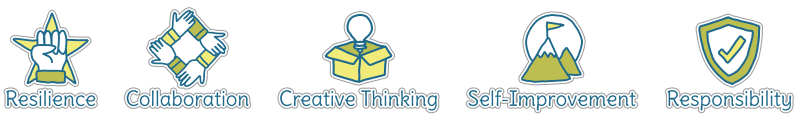 School ValuesFive Ways to Wellbeing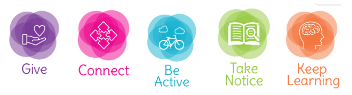 Five Ways to WellbeingVocabulary                                                           Vocabulary                                                           CompositionTo make up a piece of music.QuaversA musical note worth half a beat.CrotchetsA musical note worth one full beat.MinimsA musical note worth two full beats.MelodyA sequence of single notes that makes a musical tune.TempoHow fast or slow a piece of music is.BeatA regular, rhythmic (and sometimes strong) sound.Major keyA seven-note scale which often sounds happy. The most common scale in western music. Minor keyA seven-note scale which often sounds sad or eerie. NotationA visual representation of music. Musical intervalsA melody that leaps.Musical stepsA melody that moves to the next note. Image/diagram that helps me to articulate my knowledge/understanding Investigate!